Lesson : Day 10-13: Broadcasting AssignmentUNIT
4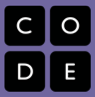 Overview			Students will review how to broadcast events by developing a Scratch story and presenting to class.Lesson SummaryStudents divide into groups of 3-4 (it was a very small class)Students will pick a topic of their choice (must be approved by teacher before continuing)Once a topic is approved, students will create a storyboard before starting to build the program in Scratch. The story must outline at least 3 scenes, 3 characters and their script, must also show how the characters will be animated. Students will use Scratch to create the broadcasting project. Students will present finished product to class. CS Content				In this lesson students are allowed to be creative. They also tie in information they learned from Unit 3 by creating a story board. They have to collaborate and communicate with each other in order to finish the assignment. ObjectivesStudents will be able to:Broadcast eventsComplete a Scratch StoryDevelop a Scratch story projectMaterials and PrepPaperPencilsScratch ProgramResourcesStudent DocumentsRubric for Scratch StoryCode StudioVideoAssessmentsStory projectNotes